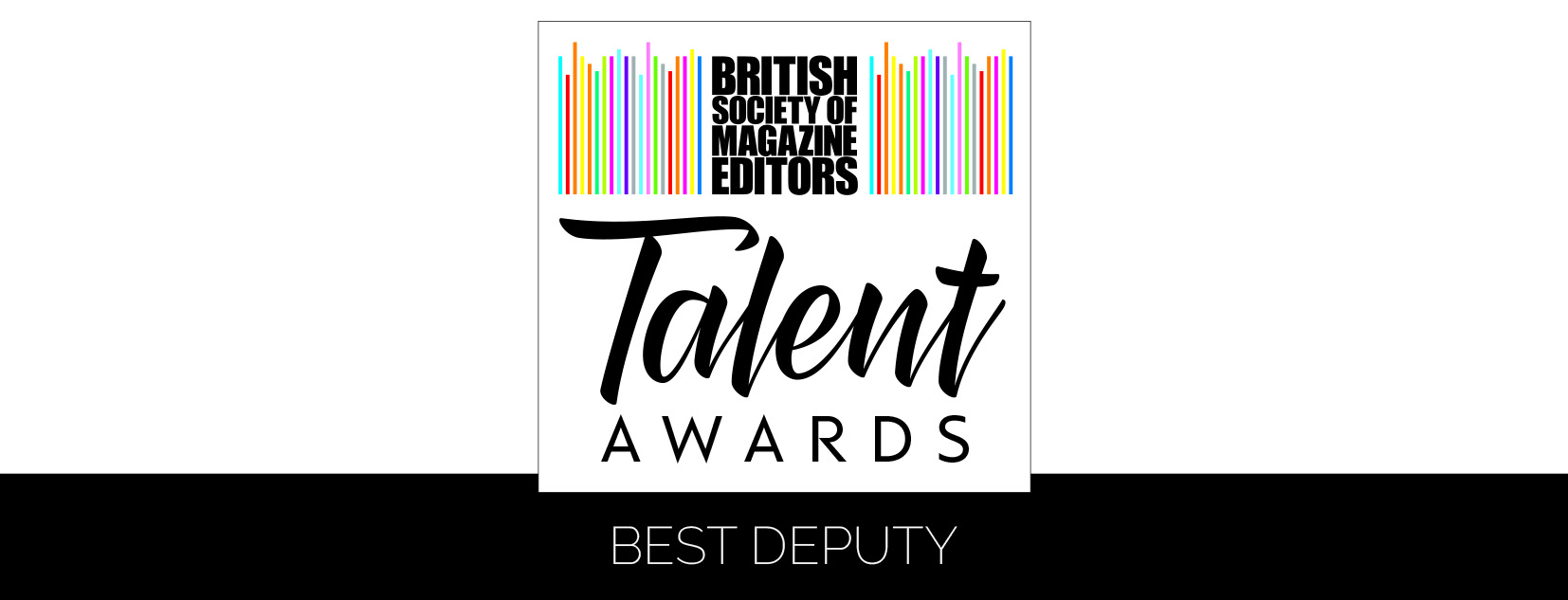 For queries or further information, please contact: BSME Administration, Gill Branston & Associates. Tel: 020 8906 4664, Email: admin@bsme.comEntry form – Best DeputyEntry form – Best DeputyEntry form – Best DeputyName of editor: Name and job title of nominee (please put ‘(F)’ if freelance):Contact name, email and phone number for entry queries:Magazine/website:Publishing company:Address:Email:Telephone:Please tick as appropriate:1. I (editor) was a member of the BSME during the period 1 January to 31 December 2016 and an entry fee of £95.00 is enclosed/I have paid onlinePlease tick as appropriate:2. I (editor) was NOT a member of the BSME during the period 1 January to 31 December 2016 and an entry fee of £118.00 is enclosed/I have paid onlineName & signature of editor:Name & signature of nominee: